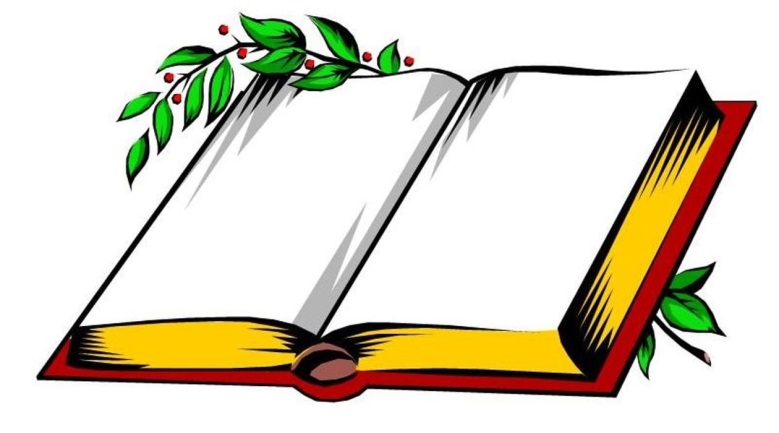 Департамент образования Администрации городского округа Рыбинск Ярославской областиМУ ДПО «Информационно-образовательный Центр»Региональное методическое объединение учителей русского языкаРыбинское отделение ЯРО АССУЛМОУ СОШ № 1 с углублённым изучением английского языкаИНФОРМАЦИОННОЕ ПИСЬМО о проведении регионального мероприятия«Под обаянием И.И. Зеленцова»: беседы о русской словесности»Уважаемые коллеги!В 2024 году исполняется 145 лет со дня рождения учителя изящной словесности 
в гимназиях города Рыбинска, далее известного московского педагога Ивана Ивановича Зеленцова. В канун юбилея Департамент образования Администрации городского округа Рыбинск Ярославской области, муниципальное учреждение дополнительного профессионального образования «Информационно-образовательный Центр» города Рыбинска, Рыбинское отделение ЯРО Общероссийской общественной организации «Ассоциация учителей литературы и русского языка», МОУ СОШ № 1 с углублённым изучением английского языка приглашают принять участие в региональном мероприятии - «Под обаянием И.И. Зеленцова»: беседы о русской словесности», которые состоятся 
8 апреля 2024 года в 12.00 в МУ ДПО «Информационно-образовательный Центр» 
г. Рыбинск.Участники: члены ООО «Ассоциация учителей литературы и русского языка», Ярославского общества русской словесности; представители ФГБОУ ВО Ярославский государственный университет им. П.Г. Демидова, ФГБОУ ВО ЯГПУ им. К.Д. Ушинского, ГАУ ДПО ЯО «Институт развития образования»; Рыбинской епархии Русской Православной Церкви (Московский патриархат); сотрудники музеев г.Рыбинска; любители русской словесности, учителя русского языка и литературы, ученики, специалисты сферы культуры.Пленарные встречиЛ.В. Дудова — кандидат филологических наук, профессор кафедры ЮНЕСКО РГПУ им. А. И. Герцена, председатель Координационного совета ООО «Ассоциация учителей литературы и русского языка», член коллегии Министерства просвещения РФ, член Президиума Общества русской словесности, член Совета по русскому языку при Президенте Российской Федерации и Общественных советов при Министерстве науки 
и образования и Рособрнадзоре Л.Г. Антонова —  доктор педагогических наук, профессор, заведующая кафедрой теории и практики коммуникации ЯрГУ им. П. Г. Демидова, председатель  Ярославского общества русской словесностиСадовский Илий – иерей, руководитель отдела культуры религиозной организации «Рыбинская Епархия», настоятель  храма  Иверской иконы Божьей материВо время Бесед о русской словесности предполагается работа по следующим направлениям:Беседа «Слово»Иван Иванович Зеленцов в истории школы №1 г.РыбинскаВедущие беседы: учителя словесности СОШ № 1 с углублённым изучением английского языка Мельникова М.В., Петрова С.А., Ткаченко Ю.Н., Баханова Н.В., Изюмова Е.Н. и учащиеся школы.Беседа «Культура»Педагогическая симфония И.И. ЗеленцоваВедущие беседы: Белякова Л.М., учитель словесности СОШ № 26, руководитель регионального МО учителей русского языка;  Садовская Д.С., иконописец, автор курса дополнительного образования «Искусство – детям»; Фёдорова Е.А., доктор филологических наук, профессор кафедры теории и коммуникации ЯрГУ им. П.Г. Демидова,  научный сотрудник РГИАХМЗ, Рыжков А.М., Карамышев А.С., соруководители Литературного музея г. Рыбинска, учащиеся школ и их родители, социальные партнёры.Беседа «Театр»Театр – метапредметный инструмент учителя-словесникаВедущие беседы: учителя словесности лицея № 2 Лапина М.О., Подхалюзина Н.А. и учащиеся лицея.Заочная экскурсия в музей школы №1 с углублённым изучением английского языка Беседы пройдут в очном и онлайн форматах.Продолжительность пленарных выступлений – 10 минут, Бесед – 60 минут.Проезд и проживание иногородних участников за счет направляющей стороны. Желающим принять участие в мероприятии необходимо до 4 апреля 2024 г. зарегистрироваться по ссылке – https://forms.yandex.ru/u/65e9a7e0068ff00a7b6baa8c/По итогам мероприятия планируется издание электронного сборника статей. 
Статьи принимаются до 15 мая 2024 г. по ссылке – pi916@mail.ru – с указанием Беседы_Зеленцов_Направление 1 (2, 3).Требования к оформлению материалов – в Приложении 1.Контакты организаторовДиректор МУ ДПО ИОЦ – Иванова Светлана ВладимировнаТелефон: 8 (4855) 24-30-65По научным вопросам:Павлова Ирина Сергеевна, к-т пед. наук, заместитель директора Информационно-образовательного Центра, piris916@mail.ru8(4855)24-30-60По организационным вопросам:Белякова Людмила Муртазовна, к-т культурологии, руководитель регионального МО учителей русского языка, blm555@yandex.ruВиноградова Оксана Николаевна, к-т филологических наук, методист Информационно-образовательного Центра, xeniaviinogradova@mail.ru, 8 (4855) 23-15-46Адрес МУ ДПО «Информационно-образовательный Центр»:152935, Ярославская область, город Рыбинск, улица Моторостроителей, дом 27 Телефон: 8(4855) 24-30-65 
Электронная почта: ioc.rybinsk@yarregion.ru, ioc.ryb@mail.ru
Сайт: http://ioc.rybadm.ru Транспорт: автобус: № 2, 6, 10, 18, 25; троллейбус: № 4, 5, остановка Скоморохова гора (ИОЦ здание СОШ № 12 им. А.А. Дерунова, вход слева со стороны детского городка)
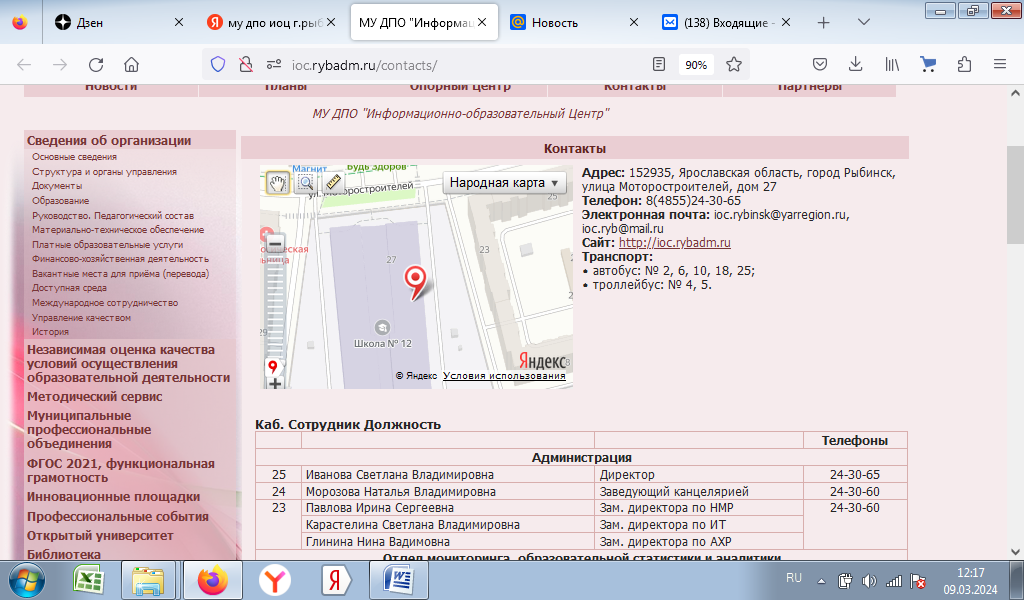 Приложение 1Требования к оформлению статейК публикации принимаются статьи объемом 6-8 страниц машинописного текста 
с учетом заголовка, основного текста и списка литературы. Материалы предоставляются только в электронном виде.Шрифт – TimesNewRoman, кегль – 14, междустрочный интервал – 1,5. Поля документа: левое – 3 см, правое – 1,5 см, верхнее и нижнее – 2 см. В тексте работы при цитировании или упоминании издания должны иметься отсылки к списку литературы. В отсылках указывается порядковый номер, под которым обозначено издание-источник в списке литературы. После цитаты дается отсылка к списку использованной литературы с обязательным указанием на страницу, на которой находится процитированный фрагмент текста. Пример: [2, с. 15]. В списке литературы в соответствии с ГОСТ Р 7.05-2008 «Библиографическая ссылка» указываются фамилии и инициалы авторов, названия работы, место издания, издательство, год издания, количество страниц. Структура статьиСведения об авторах (выравнивание по центру):а) инициалы и фамилии всех авторов статьи;б) должности, место работы / учебы (полное название организации) авторов, город;в) адрес электронной почты для каждого автора. 1.2.	 Название статьи прописными буквами (выравнивание по центру). 1.3. Аннотация (не более 5 строк).1.4. Ключевые слова через точку с запятой.1.5. Текст.1.6. Слово «Литература», выравнивание по центру.1.7. Список литературы в алфавитном порядке.